Как познакомить детей с миром денег и финансов? Проще всего — с помощью игр и мультиков. Например, можно посмотреть «Незнайку на Луне». А есть ли другие мультфильмы на эту тему? Конечно! И в этом посте мы сделали специальную подборку роликов с YouTube.

1. «Азбука денег» от тётушки Совы
Пожалуй, лучший вариант, чтобы начать формировать у ребёнка финансовую грамотность. В серии коротких мультиков тётушка Сова последовательно рассказывает, что такое деньги, как они появились, как соотносятся потребности и возможности людей, знакомит ребят с экономией и экономикой и множеством других базовых финансовых понятий. Мультфильм будет интересен детям начиная с младшего школьного возраста, но лучше смотреть его со взрослыми, чтобы сразу обсудить увиденное.
https://www.youtube.com/playlist?list=PLkLwod_eIKOWGV..

2. «Фиксики»
В этих мультфильмах даётся более поверхностное представление о деньгах по сравнению с предыдущими. Их можно показать старшим дошкольникам в самом начале знакомства с миром финансов.
«Деньги»
https://www.youtube.com/watch?v=M-voUp2hUSQ
«История вещей — Деньги»
https://www.youtube.com/watch?v=vaGnAN_DJXU

3. «Профессор Почемушкин — Как появились деньги?»
Короткий мультфильм-справка отлично подойдёт для использования на занятии, чтобы разогреть интерес ребят.
https://www.youtube.com/watch?v=m0kjVnckXLg

4. Уроки о деньгах в «Шишкиной школе»
С помощью этих видео дети научатся использовать деньги в реальной жизни: соотносить копейки и рубли, расплачиваться за товары в магазине и считать сдачу. Ролик отлично подойдёт для учеников начальной школы.
«Рубль и копейка»
https://www.youtube.com/watch?v=-A6Pb7_5R-Y
«Магазин»
https://www.youtube.com/watch?v=Qtr7CCG64qs

5. «Смешарики. Пин-код. Азбука финансовой грамотности»
Удивительно, но это самый серьёзный и довольно непростой плей-лист в нашей подборке, который будет интересен ребятам средней школы и, возможно, некоторым взрослым. Что такое кредит и страхование? Почему надёжность, доходность и ликвидность не могут сочетаться в одном финансовом инструменте? Как защитить свои накопления от злоумышленников? Ответы на эти совсем не детские вопросы дадут герои любимого мультика. 
https://www.youtube.com/playlist?list=PLeVA7eICJ6d0xI..

А если вам лично интересна тема финансов, рекомендуем посмотреть наши вебинары для учителей и родителей: https://uchitel.club/events/finansovaya_gramotnost/ve..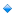 